Задачи к самостоятельной работы по ИАД для заочниковномер вариантаЗадача 1. Вычислить А·B, B·C, A·(B·C), (A·B) C, (B·C)T, CT·BT, гдеЗадача 2. Найти все матрицы, коммутирующие с матрицей . То есть, найти такую матрицу Х, что имеет место равенство AX=X·A.Задача 3. Найти собственные значения и отвечающие им собственные вектора для матрицы в соответствие с указанным номером варианта.Задача 4. Пусть . Являются ли линейными следующие преобразования: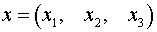 Задача 5. Пусть 
  . Найти: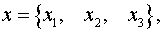 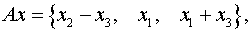 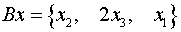 Вариант 1 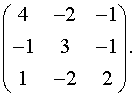 Вариант 2 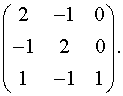 Вариант 3 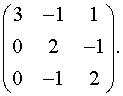 Вариант 4 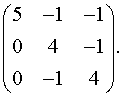 Вариант 5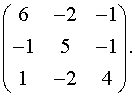 Вариант 6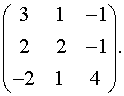 Вариант 7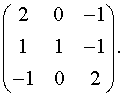 Вариант 8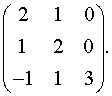 Вариант 9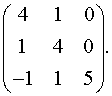 Вариант 10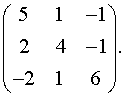 Вариант 11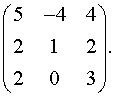 Вариант 12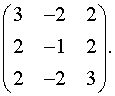 Вариант 13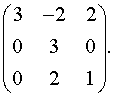 Вариант 14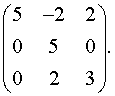 Вариант 15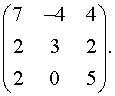 Вариант 1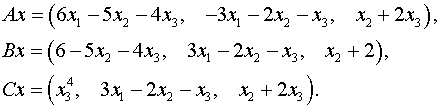 Вариант 2 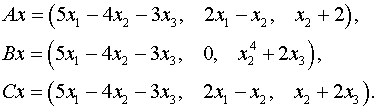 Вариант 3 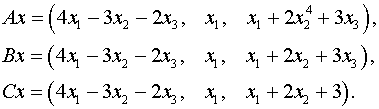 Вариант 4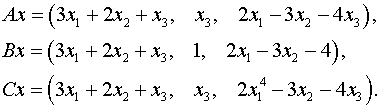 Вариант 5 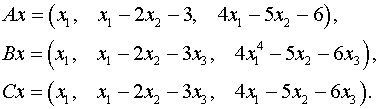 Вариант 6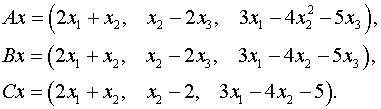 Вариант 7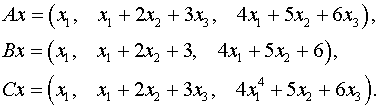 Вариант 8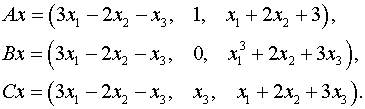 Вариант 9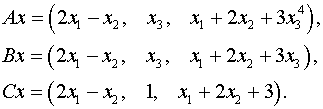 Вариант 10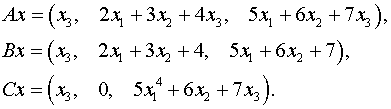 Вариант 11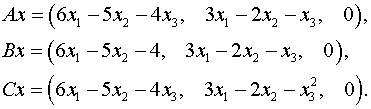 Вариант 12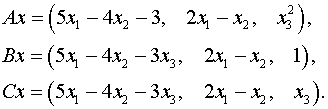 Вариант 13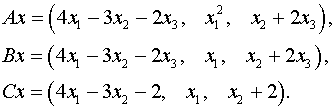 Вариант 14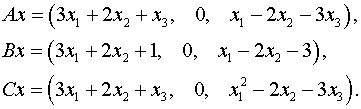 Вариант 1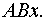 Вариант 2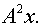 Вариант 3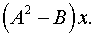 Вариант 4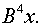 Вариант 5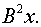 Вариант 6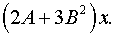 Вариант 7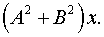 Вариант 8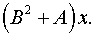 Вариант 9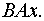 Вариант 10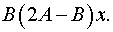 Вариант 11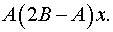 Вариант 12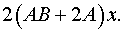 Вариант 13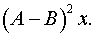 Вариант 14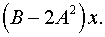 Вариант 15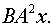 